Publicado en Madrid el 15/10/2020 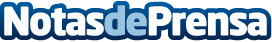 Lola Market colabora en la nueva promoción de NESCAFÉ "La Compra Semanal"La promoción permitirá a los ganadores disfrutar gratis de la compra y del servicio de "Personal Shopper", ofrecido por Lola Market, durante 12 mesesDatos de contacto:Maria Vicente913022860Nota de prensa publicada en: https://www.notasdeprensa.es/lola-market-colabora-en-la-nueva-promocion-de Categorias: Comunicación Marketing Sociedad Consumo http://www.notasdeprensa.es